EMERGENCY DEPARTMENT CODE STROKE ORDERS(Stroke arriving within 24 hours from last known normal)
												Physician to check appropriate boxes.  These orders are not implemented until signed by physician. =Best practice. Physician must cross out pre-checked order if not desired. Activate Code Stroke Document Time Last Known Normal:	Date/Time:						 Document anticoagulant use & last dose: 								 Tele-stroke Neurology Consultation:		Date/Time:						 Consider Alteplase candidacy if within 4.5 hour window.  (Consult with neurology.  Refer to criteria) Consider Mechanical Thrombectomy if within 24 hour window.  (Consult with neurology.  Refer to criteria)Note: In patients eligible for IV Alteplase, treatment should be initiated as quickly as possible.  Blood glucose and brain imaging are required prior to administration.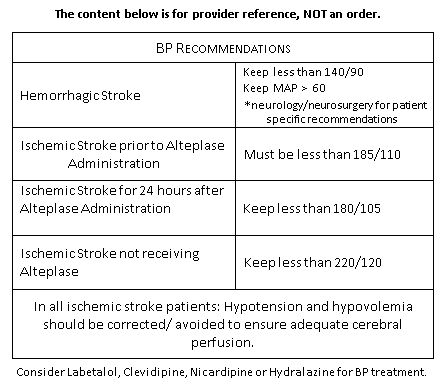 Diagnostics: Non-contrast CT head STAT  CTA head STAT (if available) CTA neck STAT (if available)Nursing Orders: Blood Glucose Point of Care STAT, notify for glucose < 60mg/dL or >180mg/dL Obtain weight Calculate Alteplase dose based on weight Vital Signs & Neuro checks q15 minutes Notify provider for BP > 185/110 NIHSS (goal within 15 minutes of arrival) Cardiac monitoring, continuous EKG O2 to keep SpO2 >94% Insert large bore peripheral IV Insert second IV Nursing dysphagia screen prior to any oral intake Acetaminophen 650 mg PO/PR for temperature > 100.4 °F (38.0 °C)Labs STAT: (should not delay IV Alteplase administration) Troponin		 Lipid panel		 HCG Qualitative Serum	 Alcohol Level CBC			 PT/PTT/INR		 Urinalysis			 Drug Screen			 CMP			 Hgb A1c		 Other: ___________________________________	Verbal orders: (RN print)					(RN sign)						                 Date/time:					(Provider):					Provider: 									Date/time:			(sign)